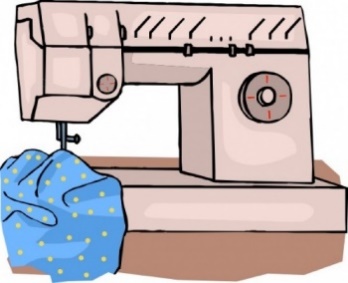 Öppettider i HantverkslokalenSafirgränd 34 (vid gaveln)Måndagar ojämna veckor klockan 18 - 21Onsdagar jämna veckor klockan 14 - 18Kom och laga byxan, lappa tröjan eller fräscha upp ett plagg. Eller ta med ditt handarbete och få tips och idéer eller bara en pratstund över en kopp kaffe.Varmt välkommen! Är Du som hyr av Stockholmshem i Solberga!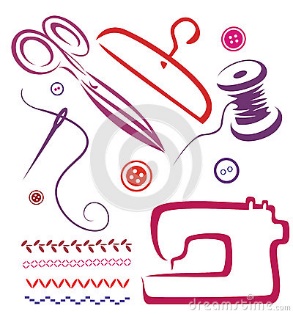 Hantverksgruppen/lappa och lagagruppenMer information och kontakt info@kristallskon.seStyrelsen för din lokala hyresgästförening Kristallskon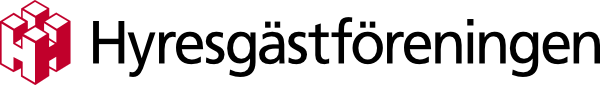 